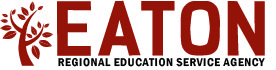 Step 1: Verify Room Availability To verify availability, please contact Brenda Young at byoung@eatonresa.org or 517-541-8713. You will need to provide your Name, Email, Phone Number, Date and Time of Event and the Number of Participants for the Event. Note: Requests must be made at least thirty (30) days in advance of the event, but not sooner than three months before the event.Step 2: Submit Facility Use Request FormIf a room is available, you will need to complete and sign the Facility Use Request Form that you will receive via email. Included in the email will be an informational letter which includes the fee schedule, and a copy of the Facility Use Policy and Administrative Regulations. Please return completed form to Brenda Young.Step 3: Approval/Denial of RequestAfter we receive your signed request, the Executive Director of Finance & Operations will review your request within 72 hours.  Step 4: Facility Use AgreementIf your request is approved, you will then receive a Facility Use Agreement with details of your request, any associated fees, the Follow-Up Form and the Emergency Process/Contacts. If the request is denied, you will receive a response indicating the reason for the denial. The Facility Use Agreement must be signed and returned to Brenda Young along with a copy of your liability insurance coverage, no later than two weeks prior to the event, or the room may be used by someone else. Note: Cancellations made more than 48 hours in advance of the event will incur no fee, however if the cancellations is not made before 48 hours, original fee will be invoiced.Step 5: The EventPlease work with Brenda to verify the room set-up, and technology needs prior to the event.  Please provide a list of all the participants to be used by the Receptionist for sign-in purposes.  Water dispensers and bathrooms are available in the conference wing and you may use our coffee pots if you have coffee you want to make. Let me know if you need a list of local restaurants or hotels.Note: At the conclusion of the event, please complete the Follow-Up Form to help us improve your experience in the future.  Step 6: Payment of ServicesYou will receive an invoice for the facility use, which is due and payable within 30 days.  Note: Any group with a past due balance may lose facility privileges until the account has been brought up-to-date.  If you have any questions, please contact Brenda Young at 517.541.8713 or byoung@eatonresa.orgRevised February 2019Eaton RESA, 1790 E Packard Hwy, Charlotte, MI 48813 * 517.543.5500 * 517.543.6633 fax